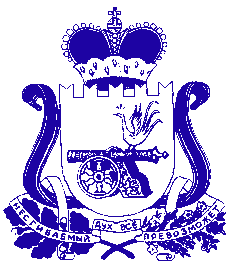 СОВЕТ ДЕПУТАТОВ  ПЕЧЕРСКОГО СЕЛЬСКОГО ПОСЕЛЕНИЯСМОЛЕНСКОГО РАЙОНА СМОЛЕНСКОЙ ОБЛАСТИЧЕТВЕРТОГО СОЗЫВАР Е Ш Е Н И Еот  «27» марта  2024 года                                                                        № 4Об утверждении перечня имущества,передаваемого безвозмездно в собственность Печерского сельского поселения Смоленского районаСмоленской области      Руководствуясь Положением о порядке управления и распоряжения муниципальным имуществом муниципального образования  Печерского сельского поселение Смоленского района Смоленской области, Уставом муниципального образования Печерского сельского поселения Смоленского района Смоленской области, на основании решения Смоленской районной Думы  от 11 марта 2024 года № 13, РЕШИЛ:Утвердить прилагаемый перечень имущества, передаваемого безвозмездно из собственности муниципального образования «Смоленский район» Смоленской области в собственность Печерского сельского поселения Смоленского района Смоленской области.Решение вступает в силу с момента подписания.Глава муниципального образованияПечерского сельского поселенияСмоленского района Смоленской области                           Ю.Л. Митрофанов       Приложениек решению Совета депутатовПечерского сельского поселения Смоленского района Смоленской области  от 27 марта 2024 года № 4   Переченьимущества, передаваемого безвозмездно в собственность Печерского сельского поселения Смоленского района Смоленской области№п/пНаименование имуществаКоличество(ед.)Балансовая стоимость (руб.)1.Автобус специальный для перевозки детей ГАЗ - 322121, идентификационный номер (VIN) Х96322121 С0721078, категория ТС Д, год изготовления ТС 2012, модель, № двигателя *421600*С0300935*, шасси (рама) № отсутствует, кузов (кабина, прицеп) № 322121С0497597, цвет кузова (кабины, прицепа) желтый, паспорт транспортного средства 52 НМ 736598 выдан 14.03.2012 ООО «Автомобильный завод ГАЗ»1696 000,00